Фототаблица осмотра конструкций расположенныхпо адресу: ул. Островского, 36/1 от 02.05.2023.Съёмка проводилась в 10 часов 00 минут телефоном Huawei Mate 50 PROФото 1   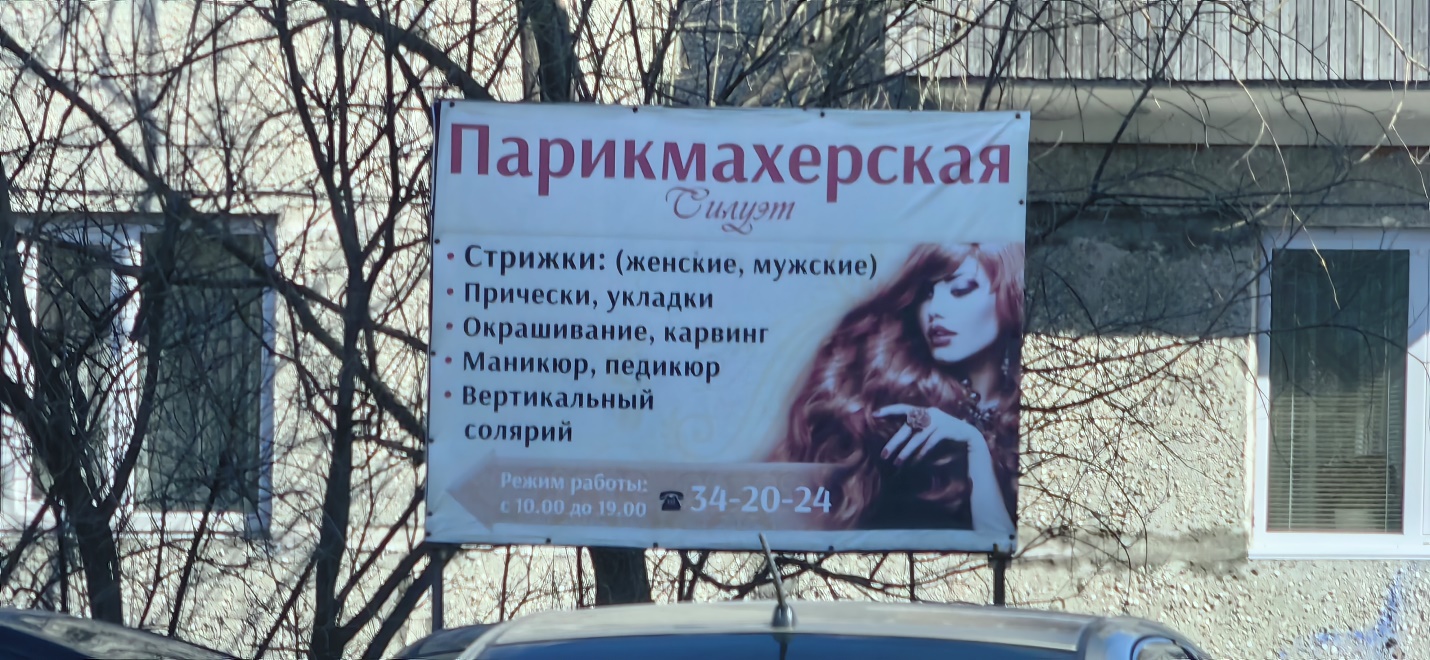 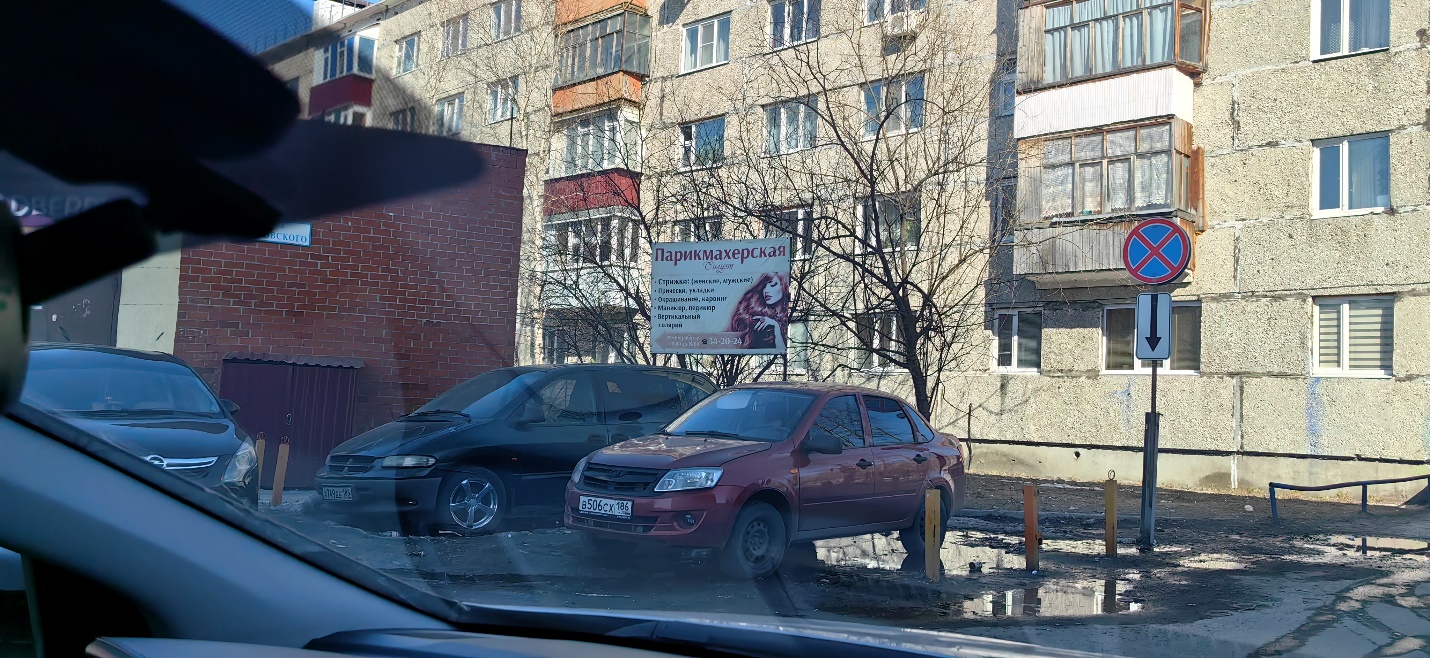 